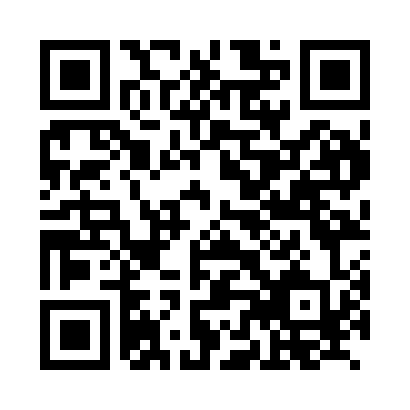 Prayer times for Kastenseeon, GermanyMon 1 Apr 2024 - Tue 30 Apr 2024High Latitude Method: Angle Based RulePrayer Calculation Method: Muslim World LeagueAsar Calculation Method: ShafiPrayer times provided by https://www.salahtimes.comDateDayFajrSunriseDhuhrAsrMaghribIsha1Mon5:026:501:164:517:439:252Tue4:596:481:164:517:459:273Wed4:576:461:164:527:469:294Thu4:546:441:164:537:489:315Fri4:526:421:154:547:499:336Sat4:496:401:154:547:519:357Sun4:476:381:154:557:529:378Mon4:446:361:144:567:539:399Tue4:426:341:144:567:559:4010Wed4:396:321:144:577:569:4211Thu4:376:301:144:587:589:4412Fri4:346:281:134:587:599:4613Sat4:326:261:134:598:019:4814Sun4:296:251:134:598:029:5015Mon4:276:231:135:008:039:5216Tue4:246:211:125:018:059:5417Wed4:216:191:125:018:069:5618Thu4:196:171:125:028:089:5919Fri4:166:151:125:028:0910:0120Sat4:146:131:125:038:1110:0321Sun4:116:111:115:048:1210:0522Mon4:086:101:115:048:1310:0723Tue4:066:081:115:058:1510:0924Wed4:036:061:115:058:1610:1125Thu4:006:041:115:068:1810:1426Fri3:586:021:105:068:1910:1627Sat3:556:011:105:078:2110:1828Sun3:525:591:105:088:2210:2029Mon3:505:571:105:088:2310:2230Tue3:475:561:105:098:2510:25